Davies Booster Club Board Meeting 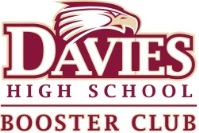 Board Meeting MinutesApril 8, 2020Video conference callBoard members present:Brian Bergantine, Misty Dietz, Todd Graf, Chad Maloy, Scott Peters, Josh Rude, Chuck UlrichBoard members absent:Chad Barta, Jodi Hanson, Denise Johnson, Phil Johnson, Dawn Larson, Steve Martodam, Tom Nelson, Shannon Olson, Stacey Piechowski, Chad Rieth, Brad Schneider, Scott Selzler, Robin WachaAdvisor absent: Lenny OhlhauserNo Guest attendeesProceedings:Josh Rude, President, called the meeting to order on April 8, 2020 at 6:34 p.m. Consent Agenda: (Committee Reports, March Minutes, finance report) adopted without objection.Funding Requests:	Davies Volleyball: $1500-3000 for Attack 2 Volleyball machine (requested by Carolyn Olson)Impact to 55 studentsOther funding sources: $1500 from a PushSave fundraiser in October 2019Chad Maloy made a motion to approve $1500.Todd Graf seconded the motion.Motion passed.Davies PE and Athletics: $2635 for a 4-way hip machine in the weight room (requested by Carolyn Olson and Keenan Spiess)Impact to 500-1000 studentsNo other funding sourcesThe request was tabled to request more information.Davies Football and Wrestling: $1000-2000 for 4 iPad Airs for video replays for teams (requested by Wayne Werremeyer and Keenan Spiess)Impact to 125 studentsOther funding sources: Fund 70 balanceThe request was tabled for more information.Davies Football: $2000-4000 for 100 Guardian Caps (requested by Wayne Werremeyer)Impact to 85-100 studentsOther funding sources: Football fundraising account (up to $2000)Chad Maloy made a motion to approve $2000Chuck Ulrich seconded the motion.Motion passed.Davies Baseball: $4000 for bleacher and dugout wind screens and weighted bull pen cover (requested by Kara Kluvers) Impact to teams and parentsNo other funding sourcesScott Peters made a motion to deny the request and have the team bring it back to the table next year since there is no baseball season this year due to Covid-19Todd Graf seconded the motion. Request denied.Old Business:Not enough board members present to discuss: Reflections terms and menuConsideration of budget implementationConsideration of Board sizeFunding Request updatesCommunication to Discovery 8th Grade parentsNew Business:Chad Maloy made a motion to indefinitely postpone the Annual Meeting and all By-Law requirements associated with the Annual Meeting, election of new members, and the election of new officers due to the Covid-19 pandemic until further notice when we can safely gather to hold elections.Brian Bergantine seconded the motion.Motion passed.Next meeting May 13th at 6:30, location TBD.Meeting Adjourned at 7:42 p.m. Submitted by Misty Dietz, Secretary